FICHA DE INSCRIÇÃO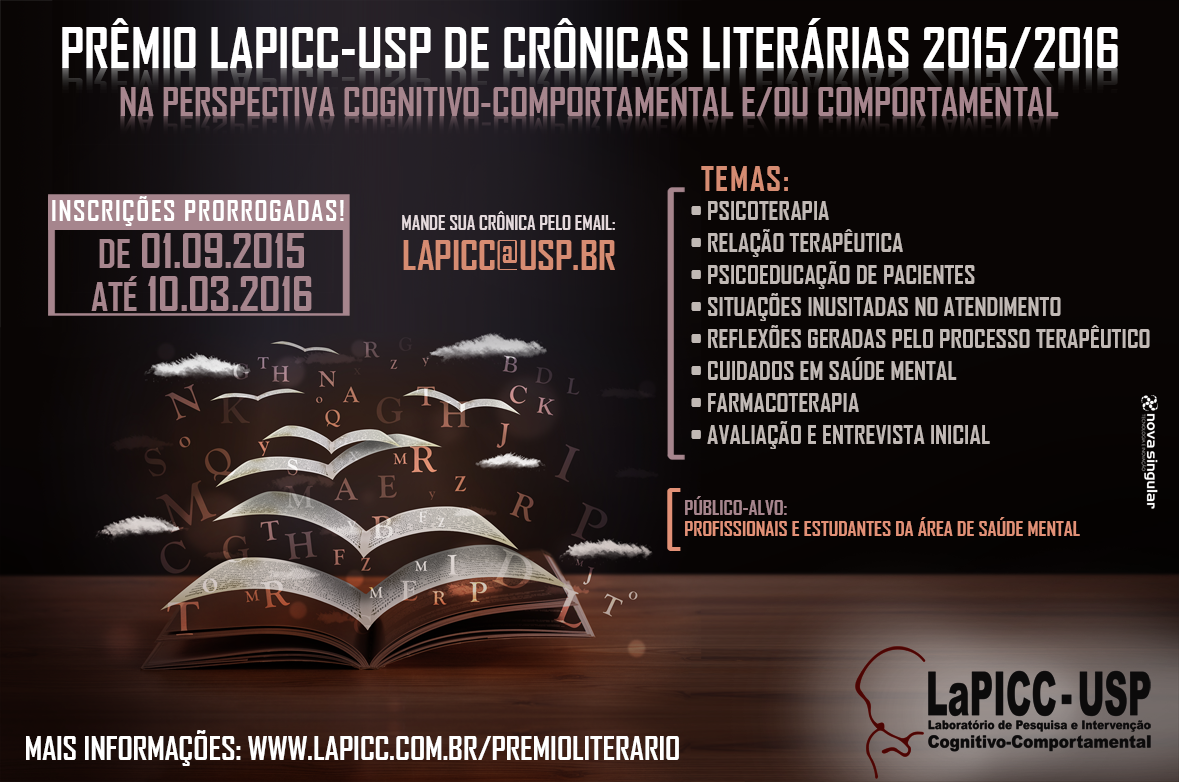 Nome: _____________________________________________________________________________________ Pseudônimo: 	Endereço:Nº 	Complemento			Cidade/Estado: 		 CEP:	-	RG:	                         CPF: 		Data Nasc.          /        /            Idade:            anos       Naturalidade:	          Nacionalidade:                                             Fone: (	)                                      E-mail: 	                 Sexo: (   )Masculino (   )FemininoMarcar com um X a(s) categoria(s) do(s) trabalho(s) inscrito(s).Estudante de graduação. Curso: ___________________________ Instituição: __________________________Estudante de pós-graduação. Curso: ________________________ Instituição: __________________________Profissional. Área: ___________________________________ Inscrição no conselho: ________________Título da Crônica: 	_________________________________________DECLARAÇÃOEu	, dados acima especificados, declaro, por meio desta, que conheço o EDITAL com o Regulamento do Prêmio LaPICC-USP de Crônicas Literárias 2015/2016, aceito integralmente suas cláusulas, preenchendo todos os requisitos exigidos, e sou o único autor da(s) crônica(s) encaminhada(s) na categoria acima assinalada. 	,	de	de 2015.AssinaturaPreencha o formulário e encaminhe para o e-mail lapicc@usp.br juntamente com a sua crônicaLaboratório de Pesquisa e IntervençãoCognitivo-ComportamentalLaboratório de Pesquisa e Intervenção Cognitivo-Comportamental - LaPICCDepartamento de Psicologia - Faculdade de Filosofia, Ciências e Letras de Ribeirão Preto - FFCLRP Universidade de São Paulo - USPAv. Bandeirantes, 3900 - Bloco 5 - Sala 29 - CEP: 14040-901 - Ribeirão Preto - SP - Brasil